SOLICITAÇÃO DE TRANCAMENTOMestrando (a):Professor (a) Orientador (a):Justificativa:Data do Trancamento:Prazo Proposto:______________________________                           ______________________________Assinatura do Mestrando (a)                                          Assinatura do Orientador (a)Apresentado ao Colegiado de Coordenação em: ___/___/____.PARECER:          (  )HOMOLOGADO                           (  ) NÃO HOMOLOGADOAssinatura do Presidente do Colegiado de Coordenação: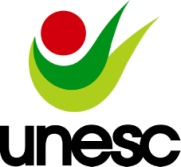 Pró-Reitoria de Pós-Graduação, Pesquisa e ExtensãoUnidade Acadêmica de Humanidades, Ciências e EducaçãoPrograma de Pós-Graduação em Ciências Ambientais (Mestrado)